ГОСУДАРСТВЕННОЕ БЮДЖЕТНОЕ ОБРАЗОВАТЕЛЬНОЕ УЧРЕЖДЕНИЕ ВЫСШЕГО ПРОФЕССИОНАЛЬНОГО ОБРАЗОВАНИЯ «ЧИТИНСКАЯ ГОСУДАРСТВЕННАЯ МЕДИЦИНСКАЯ АКАДЕМИЯ»МИНИСТЕРСТВА ЗДРАВООХРАНЕНИЯ  РОССИЙСКОЙ ФЕДЕРАЦИИ                            Утверждаю                                                                       Ректор ГБОУ ВПО ЧГМА                                                                       д.м.н., профессор                                                                       _________________А.В. Говорин                                                                       «___» ________ .ПАСПОРТ КАБИНЕТА (Кабинет № 218)
ДЛЯ ЗАНЯТИЙ ПО ИНОСТРАННОМУ ЯЗЫКУПО ДИСЦИПЛИНАМ ВАРИАТИВНОЙ ЧАСТИДЛЯ ПРОВЕДЕНИЯ ПРАКТИЧЕСКИХ ЗАНЯТИЙ СТУДЕНТОВ И КОНСУЛЬТАЦИЙвсех специальностей и направлений подготовкиг. Чита.

ПАСПОРТ КАБИНЕТАКабинет для занятий по иностранному языку предназначен для изучения дисциплин базовой и вариативной части: «Латинский язык», «Немецкий язык», «Теория и практика профессионального перевода», «Бизнес курс иностранного языка», «Основы медицинского перевода», а также  дисциплин по выбору «Разговорный немецкий», «Страноведение Германии». Кабинет предназначен для повышения исходного уровня владения иностранным языком, достигнутого на предыдущей ступени образования, овладением необходимого и достаточного уровня коммуникативной компетенции для решения социально-коммуникативных задач в повседневном общении, в профессиональной сфере и в научной деятельности, дальнейшем самообразовании.Основными организационными формами обучения являются аудиторные занятия с преподавателем, в том числе работа с компьютером, самостоятельная работа студентов под руководством преподавателя на консультациях.       Занятость кабинета на период учебно-экзаменационных сессий: в соответствии с расписанием, в том числе для проведения индивидуальных консультаций (число посадочных мест 15).Адрес кабинета: . Чита, ул. Бабушкина, 44Кафедра: иностранных языковПреподаватели, работающие в кабинете: согласно утвержденному расписанию и вида учебного занятия.Занятость кабинета на период учебно-экзаменационных сессий: в соответствии с расписанием, в том числе для проведения индивидуальных консультаций.Площадь кабинета   Число посадочных мест 157. Учебно-методическое обеспечение кабинета: информационный стенд “Deutchland knapper Uberlicht”. Технические средства обучения и обеспечение учебного процесса: мультимедийное оборудование, персональные компьютеры,  программное обеспечение.Информационное обеспечение: Доступ к электронной библиотеке академии http://chitgma.ru;ЭБС Книга Фонд http://www.knigafund.ru/;eBook Clinical Collection Trial и SMART Imagebase http://search.ebscohost.com;ЭБС «BookUp» http://www.books-up.ru/ ;Консультант студента http://studentlibrary.ru;НЭБ  ELIBRARY.RU http://elibrary.ru;ВЭБС ЧГМА http://chitgma.ru/medlibrary/vebsЛицензионное программное обеспечение: Microsoft Windows 7 Professional; Microsoft Office 2007; Microsoft Windows XP; Kaspersky Antivirus; ИРБИС (Библиотека);  СПС «Гарант»; СПС «Консультант-плюс»; Информационная система медицинской академии (ИСМА) Оборудование кабинета:Ответственный за кабинет:____________________(Соловьева Ю.Г., зав. кафедрой иностранных языков)«____» _______ 2014 г.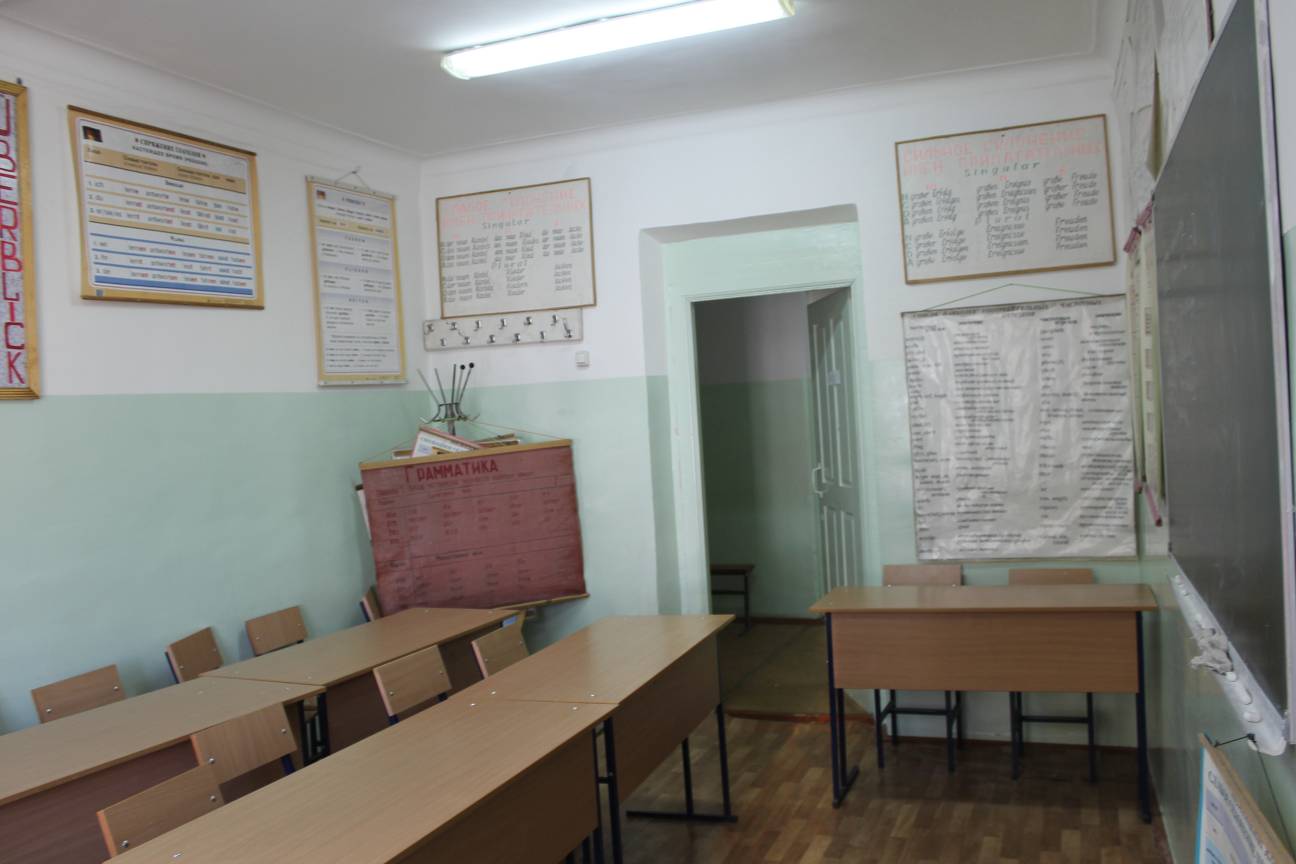 №/№п/пНаименование оборудованияКоличество1.Стол ученический на два рабочих места72.Стол преподавательский13.Стулья ученические154.Доска учебная15.Тюль16.Карниз17.Вешалка18.Лампа люминесцентная 29.Мультимедиа проектор Infocus IN 2124  (переносной)110.Ноутбук HP Mobile USB DVD/RW A2U57AA (мобильный)111.Магнитофон Panasonic RX-FT5301